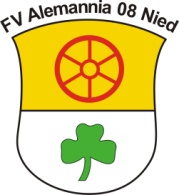 Zustimmungserklärung zur Veröffentlichung von Fotos auf der Website des Vereins     „FV Alemannia 08 Nied“ im InternetHiermit erkläre ich ________________________________________________________               Name, Vorname, Adresse
dass ich damit einverstanden bin, dass Fotos von meinem Sohn/Tochter 

______________________________ auf der Internetseite des Vereins „FV Alemannia 08Name, Vorname
Nied e.V.“, Kehreinstr. 40, 65934 Frankfurt (www.fvalemannia08nied.de) veröffentlicht werden. Mir ist bekannt, dass ich für die Veröffentlichung kein Entgelt erhalte.Die Zustimmung ist unbefristet erteilt. Die Zustimmung gilt auch für die Zeit nach dem Austritt aus dem Verein. Sie kann bei Vorliegen eines wichtigen Grundes widerrufen werden.Der Betreiber/Verantwortliche der oben genannten Website haftet nicht dafür, dass Dritte ohne Wissen des Betreibers/Verantwortlichen den Inhalt der genannten Website für weitere Zwecke nutzen, so insbesondere auch durch das Herunterladen und/oder Kopieren von Fotos. Der Betreiber/Verantwortliche sichert zu, dass ohne Zustimmung des Unterzeichnenden Rechte an den in das Internet eingestellten Fotos nicht an Dritte veräußert, abgetreten usw. werden.______________________________Ort/Datum/Unterschrift